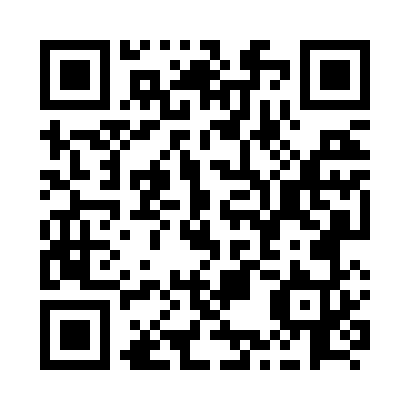 Prayer times for Picnic Grove, Ontario, CanadaMon 1 Jul 2024 - Wed 31 Jul 2024High Latitude Method: Angle Based RulePrayer Calculation Method: Islamic Society of North AmericaAsar Calculation Method: HanafiPrayer times provided by https://www.salahtimes.comDateDayFajrSunriseDhuhrAsrMaghribIsha1Mon3:185:151:026:248:4910:452Tue3:195:151:026:248:4910:443Wed3:205:161:026:248:4810:444Thu3:215:171:026:248:4810:435Fri3:225:171:036:248:4810:426Sat3:245:181:036:248:4710:417Sun3:255:191:036:248:4710:418Mon3:265:191:036:248:4610:409Tue3:275:201:036:238:4610:3910Wed3:285:211:036:238:4510:3811Thu3:305:221:046:238:4510:3712Fri3:315:231:046:238:4410:3513Sat3:335:241:046:228:4310:3414Sun3:345:251:046:228:4310:3315Mon3:365:251:046:228:4210:3216Tue3:375:261:046:218:4110:3017Wed3:395:271:046:218:4010:2918Thu3:405:281:046:208:4010:2719Fri3:425:291:046:208:3910:2620Sat3:435:301:046:198:3810:2521Sun3:455:311:046:198:3710:2322Mon3:465:321:046:188:3610:2123Tue3:485:331:046:188:3510:2024Wed3:505:341:046:178:3410:1825Thu3:515:361:046:178:3310:1726Fri3:535:371:046:168:3210:1527Sat3:555:381:046:158:3110:1328Sun3:575:391:046:158:2910:1129Mon3:585:401:046:148:2810:1030Tue4:005:411:046:138:2710:0831Wed4:025:421:046:128:2610:06